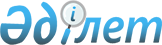 О снятии ограничительных мероприятий и признании утратившим силу решения акима Асановского сельского округа Кызылжарского района Северо-Казахстанской области от 23 октября 2023 года № 42 "Об установлении ограничительных мероприятий"Решение акима Асановского сельского округа Кызылжарского района Северо-Казахстанской области от 11 января 2024 года № 1
      В соответствии со статьей 27 Закона Республики Казахстан "О правовых актах", подпунктом 8) статьи 10-1 Закона Республики Казахстан "О ветеринарии", на основании представления главного государственного ветеринарно-санитарного инспектора Кызылжарского района от 21 декабря 2023 года № 01-11/200, РЕШИЛ:
      1. Снять ограничительные мероприятия, установленные на улице Ерлік села Плоское Асановского сельского округа Кызылжарского района Северо-Казахстанской области, в связи с проведением комплекса ветеринарных мероприятий по ликвидации болезни бруцеллез крупного рогатого скота.
      2. Признать утратившим силу решение акима Асановского сельского округа Кызылжарского района Северо-Казахстанской области от 23 октября 2023 года № 42 "Об установлении ограничительных мероприятий" (зарегистрировано в Реестре государственной регистрации нормативных правовых актов за № 187493).
      3. Контроль за исполнением настоящего решения оставляю за собой.
      4. Настоящее решение вводится в действие со дня его первого официального опубликования.
					© 2012. РГП на ПХВ «Институт законодательства и правовой информации Республики Казахстан» Министерства юстиции Республики Казахстан
				
      Аким Асановского сельского округаКызылжарского района Северо-Казахстанской области 

М. Капаров
